4th Grade Newsletter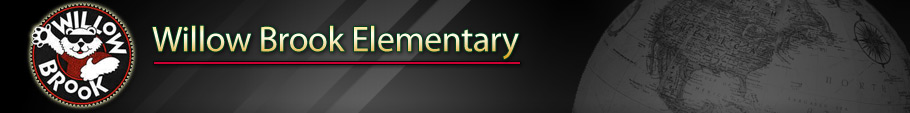 January 16 - 20Next week in Math we will…
      continue working on fractionsNext week in Reading/Language Arts, we will…	
      read Life and Times of the Ant.  The students will be tested on Vocabulary and ComprehensionNext week in science we will …work on water cycle, weather, and climateDear Parents,  Remember that Monday, January 16 is a holiday and that we won’t be in school for remembrance of Martin Luther King Jr. and the Civil Rights Movement.  Saturday, January 21st from 8 – 10 A.M. please consider attending the Safety Patrol Breakfast at Applebees in Oak Ridge.  The tickets are $5 each and children under 2 are free.  Proceeds and tips will be donated to help pay for the Safety Patrol students going to Washington, D.C.  We have completed the Reading Tests.  Your child may have moved to a new reading group.  Keep up the good work!  Report cards went home last Friday.                           Thank you,
                           The Fourth Grade Teachers